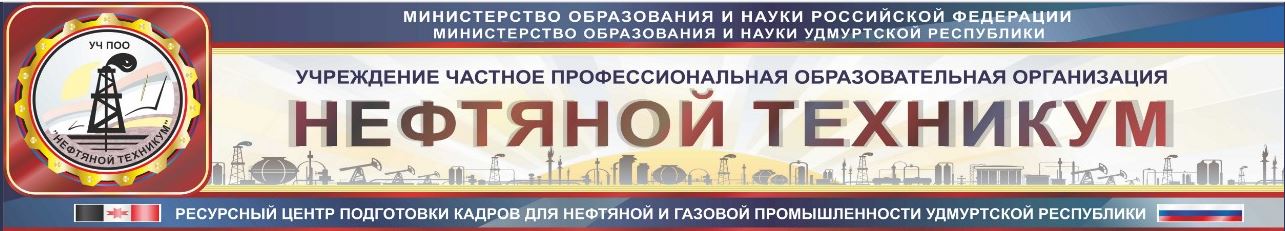 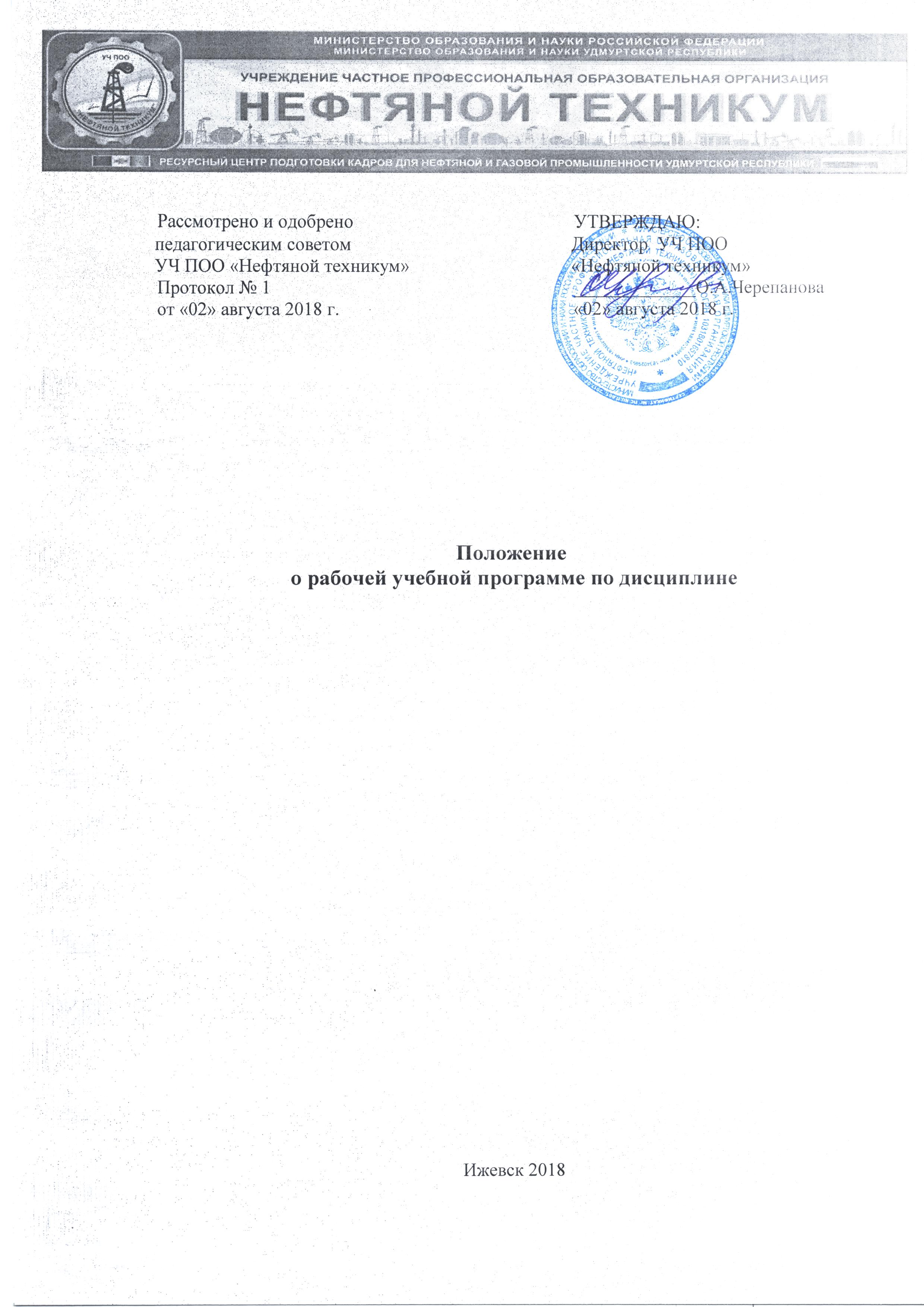 Положение о рабочей учебной программе по дисциплине Ижевск 2018Положение о рабочей учебной программе по дисциплине                                                          1. Общие положения
1.1 Настоящее положение устанавливает общие требования к структуре, содержанию, оформлению, утверждению рабочих программ учебных дисциплин.
1.2 Настоящее Положение составлено в соответствии со следующими регламентирующими документами:
Законом РФ «Об образовании» от 29 декабря 2012 года № 273-ФЗ;
Типовым положением об образовательном учреждении среднего профессионального образования, утвержденным Постановлением Правительства РФ от 18.07.2008 г. № 543;
Действующими Федеральными государственными образовательными
стандартами начального и среднего профессионального образования (далее –
ФГОС СПО, (НПО);
Разъяснениями по формированию примерных программ учебных дисциплин НПО и СПО на основе ФГОС НПО и ФГОС СПО (Приложение к Письму Департамента государственной политики в сфере образования Министерства образования и науки РФ от 18 декабря 2009 г. № 03-2672)
1.3. Рабочая программа учебной дисциплины – документ, предназначенный для реализации требований федерального государственного  образовательного стандарта среднего профессионального образования по конкретной учебной дисциплине рабочего учебного плана техникума.1.4. Рабочая программа разрабатывается преподавателем (или группой преподавателей) самостоятельно на основе примерной программы учебной дисциплины. Рабочая программа дисциплины должна содержать четко сформулированные требования к результатам ее освоения: знаниям и умениям.    2. Рабочая программа учебной дисциплины должна содержать:титульный лист;содержание;паспорт рабочей программы учебной дисциплины;структура и содержание учебной дисциплины;условия реализации учебной дисциплины;контроль и оценка результатов освоения учебной дисциплины.2.1 Титульный лист должен содержать:название организации-разработчикакод и название учебной дисциплины;специальность(и), для которых предназначена дисциплинагод разработки Оборотная сторона титульного листа содержит:- гриф утверждения зам. директора по учебной работе - гриф рассмотрения программы на предметно-цикловой комиссии с указанием номера и даты протокола - сведения о ФГОС, на основе которой разработана рабочая программа учебной дисциплины с указанием специальности (специальностей) СПО и ее (их) кода.   - сведения об организации-разработчике и разработчиках (с указанием их ФИО, должности, ученой степени, звания при их наличии)- сведения об экспертизе программы (кем рекомендована, номер, дату заключения экспертного совета).  2.2. Содержание включает  перечень разделов рабочей программы с указанием нумерации страниц. 2.3. Паспорт рабочей программы учебной дисциплины содержит следующие разделы:- область применения рабочей программы с указанием специальности (специальностей, укрупненной группы специальностей).- место учебной дисциплины в структуре ОПОП   с указанием ее принадлежности к учебному циклу- цели и задачи учебной дисциплины – требования к результатам освоения учебной дисциплины с указанием требований к умениям и знаниям в соответствии с перечисленными в п. 1 ФГОСов по специальностям. - рекомендуемое количество часов на освоение рабочей программы учебной дисциплины по очной и заочной форме получения образования с указаниеммаксимальной нагрузки обучающегося в часах (в соответствии с учебным планом по специальности) обязательной аудиторной нагрузки обучающего в часах (в соответствии с учебным планом по специальности) самостоятельной работы обучающегося в часах (в соответствии с учебным планом по специальности)2.4. Структура и содержание учебной дисциплины включает разделы:- объем учебной дисциплины и виды учебной работы- тематический план и содержание учебной дисциплины2.4.1. В разделе «Объем учебной дисциплины и виды учебной работы» объем часов указывается как  при очной форме получения образования, так  и  при  заочной форме получения образования (в соответствии с рабочим учебным планом), указываются формы итоговой аттестации. 2.4.2. В разделе «Тематический план и содержание учебной дисциплины» внутри каждого раздела указываются соответствующие темы. По каждой теме описывается содержание учебного материала (в дидактических единицах), наименование необходимых лабораторных работ и практических занятий (отдельно по каждому виду),  а также тематика самостоятельной работы.  Объем часов определяется по каждой позиции столбца 3. Уровень освоения проставляется напротив дидактических единиц в столбце 4. Для характеристики уровня освоения учебного материала используются следующие обозначения:1 – ознакомительный (узнавание ранее изученных объектов, свойств)2 – репродуктивный (выполнение деятельности по образцу, инструкции или под руководством)3 – продуктивный (планирование и самостоятельное выполнение деятельности, решение проблемных задач).Образовательное учреждение имеет право включать дополнительные темы по сравнению с примерными программами учебных дисциплин.Перечень лабораторных и практических занятий, а также количество часов, отведенных на них могут отличаться от рекомендованных примерной программой, но при этом они должны формировать уровень подготовки, определенный государственными требованиями, а также дополнительными требованиями к уровню подготовки студента, установленными самим образовательным учреждением.При планировании самостоятельной работы студента указываются виды внеаудиторной работы. Студенту могут быть рекомендованы такие виды заданий, как решение упражнений и задач, выполнение расчётно-графических работ, анализ производственных ситуаций, решение ситуационных производственных задач, подготовка к семинарам, деловым играм и участие в них, работа на тренажёрах, подготовка рефератов, докладов, постановка экспериментов, исследовательская учебная работа и др. 2.5. Условия реализации учебной дисциплины включает:- требования к минимальному материально-техническому обеспечению- информационное обеспечение обучения.В разделе «Требования к минимальному материально-техническому обеспечению» указывается наименование учебного кабинета, его оборудование, включая тренажеры, модели, макеты, технические средства обучения, вт.ч. аудиовизуальные, компьютерные, телекоммуникационные (количество не указывается).  В разделе «Информационное обеспечение обучения» указывается перечень используемых учебных изданий, Интернет-ресурсов, дополнительной литературы. Источники информационного обеспечения делятся на основные и дополнительные. После каждого наименования печатного издания обязательно указываются издательство и год издания (в соответствии с ГОСТом). При составлении учитывается наличие результатов экспертизы учебных изданий в соответствии с порядком, установленным Минобрнауки России. 2.6. Контроль и оценка результатов освоения учебной дисциплины включает перечень всех знаний и умений, указных в п.1.3 паспорта рабочей  программы и конкретизированный с учетом специфики обучения по программе учебной дисциплины перечень форм и методов контроля и оценки результатов обучения. 2.7	Помимо вышеуказанных требований к разработке рабочих программ автор (составитель) по своему усмотрению может включать дополнительно:вопросы к экзамену или зачету,перечень докладов или рефератов по изучаемым темам и других видов самостоятельной работы студентов,критерии оценки знаний и другие авторские разработки.Согласовано:Зам. директора по УР ____________ Е.А. ВолохинРазработал: М.В. СтепановаУЧ ПОО «Нефтяной техникум»РАБОЧАЯ ПРОГРАММА УЧЕБНОЙ ДИСЦИПЛИНЫ __________________________________________(код и название учебной дисциплины)для специальности(ей) базовой подготовки______ г. Рабочая программа учебной дисциплины «____________________» разработана на основе Федерального государственного образовательного стандарта по специальности/специальностям среднего профессионального образования 21.02.02 Бурение нефтяных и газовых скважин, 21.02.03 Сооружение и эксплуатация газонефтепроводов и газонефтехранилищ, 21.02.01 Разработка и эксплуатация нефтяных и газовых месторождений, 23.02.03 Техническое обслуживание и ремонт автомобильного транспорта, 38.02.01 «Экономика и бухгалтерский учет (по отраслям)». Организация-разработчик: УЧ ПОО «Нефтяной техникум»Разработчики:____________________, преподаватель дисциплины «_______________________»Рекомендована методическим советом УЧ ПОО «Нефтяной техникум»Протокол  № _________ от «____» _________ 20___ г. СОДЕРЖАНИЕ1. паспорт Рабочей  ПРОГРАММЫ УЧЕБНОЙ ДИСЦИПЛИНЫ__________________________________________________________________название дисциплины1.1. Область применения рабочей  программыРабочая  программа учебной дисциплины является частью основной профессиональной образовательной программы в соответствии с ФГОС по специальности (специальностям) СПО ________________________________________________________.Указать специальность (специальности)1.2. Место учебной дисциплины в структуре основной профессиональной образовательной программы:Учебная дисциплина «________» входит в ____________цикл дисциплин учебного плана. указать принадлежность учебной дисциплины к учебному циклу1.3. Цели и задачи учебной дисциплины – требования к результатам освоения учебной дисциплины:В результате освоения учебной дисциплины обучающийся должен уметь: __________________________________________________________________В результате освоения учебной дисциплины обучающийся должен знать: __________________________________________________________________1.4. Рекомендуемое количество часов на освоение рабочей  программы учебной дисциплины:при очной форме получения образованиямаксимальной учебной нагрузки обучающегося_______часов, в том числе:обязательной аудиторной учебной нагрузки обучающегося ______ часов;самостоятельной работы обучающегося ______ часов.при заочной форме получения образованиямаксимальной учебной нагрузки обучающегося_______часов, в том числе:обязательной аудиторной учебной нагрузки обучающегося ______ часов;самостоятельной работы обучающегося ______ часов.2. СТРУКТУРА И СОДЕРЖАНИЕ УЧЕБНОЙ ДИСЦИПЛИНЫ 2.1. Объем учебной дисциплины  и виды учебной работы на базе основного общего образования*Объем времени, отводимый на внеаудиторную самостоятельную работу при заочной форме получения образования, определяется как разница между максимальной учебной нагрузки и  обязательной аудиторной учебной  нагрузки. 2.2. Объем учебной дисциплины  и виды учебной работы на базе среднего общего  образования*Объем времени, отводимый на внеаудиторную самостоятельную работу при заочной форме получения образования, определяется как разница между максимальной учебной нагрузки и  обязательной аудиторной учебной  нагрузки. 2.2. Тематический план и содержание учебной дисциплины ________________________________________наименование			Внутри каждого раздела указываются соответствующие темы. По каждой теме описывается содержание учебного материала (в дидактических единицах), наименования необходимых лабораторных работ и практических занятий (отдельно по каждому виду),  а также тематика самостоятельной работы. Объем часов определяется по каждой позиции столбца 3 (отмечено звездочкой *). Уровень освоения проставляется напротив дидактических единиц в столбце 4 (отмечено двумя звездочками **).Для характеристики уровня освоения учебного материала используются следующие обозначения:1. – ознакомительный (узнавание ранее изученных объектов, свойств); 2. – репродуктивный (выполнение деятельности по образцу, инструкции или под руководством)3. – продуктивный (планирование и самостоятельное выполнение деятельности, решение проблемных задач)3. условия реализации УЧЕБНОЙ дисциплины3.1. Требования к минимальному материально-техническому обеспечениюРеализация учебной дисциплины требует наличия учебного кабинета _____________; мастерских ____________________; лабораторий__________.указывается наименование 	                указываются при наличии                        указываются при наличииОборудование учебного кабинета: __________________________________Технические средства обучения: ________________________________Оборудование мастерской и рабочих мест мастерской: __________________:__________________________________________________________________Оборудование лаборатории и рабочих мест лаборатории: __________________________________________________________________Приводится перечень средств обучения, включая тренажеры, модели, макеты, оборудование, технические средства, в т. ч. аудиовизуальные, компьютерные и телекоммуникационные и т. п. (Количество не указывается).3.2. Информационное обеспечение обученияПеречень рекомендуемых учебных изданий, Интернет-ресурсов, дополнительной литературыОсновные источники: _______________________________________________Дополнительные источники: _________________________________________После каждого наименования печатного издания обязательно указываются издательство и год издания (в соответствии с ГОСТом). При составлении учитывается наличие результатов экспертизы учебных изданий в соответствии с порядком, установленным Минобрнауки России.4. Контроль и оценка результатов освоения УЧЕБНОЙ ДисциплиныКонтроль и оценка результатов освоения учебной дисциплины осуществляется преподавателем в процессе проведения практических занятий и лабораторных работ, тестирования, а также выполнения обучающимися индивидуальных заданий, проектов, исследований.Результаты переносятся из паспорта программы. Перечень форм контроля следует конкретизировать с учетом специфики обучения по программе учебной дисциплины.Рассмотрено и одобренопедагогическим советомУЧ ПОО «Нефтяной техникум»Протокол № 1от «02» августа 2018 г.УТВЕРЖДАЮ:Директор  УЧ ПОО«Нефтяной техникум»_____________О.А.Черепанова«02» августа 2018 г.РАССМОТРЕНО на предметно-цикловой комиссии дисциплин циклов ОГСЭ и ЕН Протокол № ______ от ________ 20__г. УТВЕРЖДАЮ:Зам. директора по УР УЧ ПОО «Нефтяной техникум»____________ Е.А. Волохин «___»___________ 20___ г.стр.ПАСПОРТ рабочей  ПРОГРАММЫ УЧЕБНОЙ ДИСЦИПЛИНЫСТРУКТУРА и содержание УЧЕБНОЙ ДИСЦИПЛИНЫусловия реализации  учебной дисциплиныКонтроль и оценка результатов Освоения учебной дисциплиныВиды учебной работыОбъем часов при очной форме получения образованияОбъем часов при заочной форме получения образованияМаксимальная учебная нагрузка (всего)Обязательная аудиторная учебная нагрузка (всего)В том числе:Лабораторные работыПрактические занятияКонтрольные работыКурсовая работа (проект) (если предусмотрено)Самостоятельная работа обучающегося (всего)В том числе:Самостоятельная работа над курсовой работой (проектом) (если предусмотрено) Внеаудиторная самостоятельная работа *Итоговая аттестация в форме (указать)                      В этой строке часы не указываются Итоговая аттестация в форме (указать)                      В этой строке часы не указываются Итоговая аттестация в форме (указать)                      В этой строке часы не указываются Виды учебной работыОбъем часов при очной форме получения образованияОбъем часов при заочной форме получения образованияМаксимальная учебная нагрузка (всего)Обязательная аудиторная учебная нагрузка (всего)В том числе:Лабораторные работыПрактические занятияКонтрольные работыКурсовая работа (проект) (если предусмотрено)Самостоятельная работа обучающегося (всего)В том числе:Самостоятельная работа над курсовой работой (проектом) (если предусмотрено) Внеаудиторная самостоятельная работа *Итоговая аттестация в форме (указать)                      В этой строке часы не указываются Итоговая аттестация в форме (указать)                      В этой строке часы не указываются Итоговая аттестация в форме (указать)                      В этой строке часы не указываются Наименование разделов и темСодержание учебного материала, лабораторные  работы и практические занятия, самостоятельная работа обучающихся, курсовая работа (проект) (если предусмотрены)Объем часов (на базе основного общего образования)Объем часов (на базе среднего общего образования)Уровень освоения1234Раздел 1.Тема 1.1.Содержание учебного материала**Тема 1.1.Аудиторная нагрузка:**Тема 1.1.Лабораторные работы**Тема 1.1.Практические занятия**Тема 1.1.Самостоятельная работа обучающихся (виды внеаудиторной работы с указанием тематики)**Всего:Всего:*(должно соответствовать указанному количеству часов в пункте 1.4 паспорта примерной программы)*(должно соответствовать указанному количеству часов в пункте 1.4 паспорта примерной программы)Результаты обучения(освоенные умения, усвоенные знания)Формы и методы контроля и оценки результатов обучения перечисляются все знания и умения, указанные в п.4. паспорта примерной программы